Условия предоставления субсидии Субсидия предоставляется на заявительной, безвозмездной и безвозвратной основе, при соблюдении Заявителем требований Порядка, для возмещения части документально подтвержденных затрат Заявителя, произведенных в период действия Программы, но не более трех лет до года оказания поддержки, включая год, предшествующий началу действия Программы, в пределах бюджетных ассигнований, предусмотренных в бюджете городского округа "Город Южно-Сахалинск" на реализацию Программы на текущий финансовый год.Субсидия предоставляется по следующим направлениям расходов:- для возмещения документально подтвержденных затрат, связанных с приобретением сырья, расходных материалов и инструментов, необходимых для изготовления продукции и изделий, без учета НДС.Предельный размер субсидии на Заявителя в течение финансового года составляет 90% фактически произведенных и документально подтвержденных затрат без учета НДС, но не более 500,00 тысяч рублей.Расчет размера субсидии осуществляется по формуле: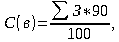 Субсидия не предоставляется в отношении затрат Заявителя, произведенных:- в результате сделки между лицами, признаваемыми в соответствии с частью 2 статьи 105.1 Налогового кодекса Российской Федерации взаимозависимыми;- за наличный расчет, превышающий предельный размер установленный ст. 6 указания Центрального Банка Российской Федерации от 07.10.2013 N 3073-У "Об осуществлении наличных расчетов".Для юридических лиц - получателей субсидии установлен запрет приобретения за счет полученных бюджетных средств иностранной валюты, за исключением операций, осуществляемых в соответствии с валютным законодательством Российской Федерации при закупке (поставке) высокотехнологичного импортного оборудования, сырья и комплектующих изделий, а также связанных с достижением целей предоставления этих средств иных операций, определенных правовым актом.Основания для отказа Заявителю в предоставлении субсидии:- несоответствие представленных Заявителем документов требованиям пункта 2.6 Порядка или непредставление (предоставление не в полном объеме) указанных документов;- недостоверность представленной Заявителем информации;- несоответствие Заявителя требованиям пункта 1.4 Порядка;- невыполнение условий оказания поддержки;- отсутствие сведений о Заявителе в Реестре субъектов ремесленной деятельности Сахалинской области;- несоответствие основного вида экономической деятельности Перечню видов ремесленной деятельности Сахалинской области, утвержденному постановлением Правительства Сахалинской области от 01.12.2017 №691-р;- ранее в отношении Заявителя было принято решение об оказании аналогичной поддержки (поддержки, условия оказания которой совпадают, включая форму, вид поддержки и цели ее оказания) и сроки ее оказания не истекли;- с момента признания Заявителя допустившим нарушение порядка и условий оказания поддержки, в том числе не обеспечившим целевого использования средств поддержки, прошло менее чем три года;- выявление в заявке Заявителя затрат, не соответствующих целям предоставления субсидии. При этом Заявителю отказывается в предоставлении субсидии только в отношении таких затрат;- отсутствие неиспользованного остатка бюджетных ассигнований, предусмотренных Программой на предоставление субсидии, в текущем финансовом году;- если сделка, связанная с приобретением сырья, расходных материалов и инструментов, необходимых для изготовления продукции и изделий, произведена между лицами, признанными в соответствии с частью 2 статьи 105.1 Налогового кодекса Российской Федерации взаимозависимыми;- если сделка, связанная с приобретением сырья, расходных материалов и инструментов, необходимых для изготовления продукции и изделий произведена за наличный расчет, превышающий предельный размер, установленный ст. 6 указания Центрального Банка Российской Федерации от 07.10.2013 N 3073-У "Об осуществлении наличных расчетов".Требования, которым должен соответствовать Заявитель на дату, указанную в информационном сообщении о начале приема документов на предоставление субсидии:- отсутствие неисполненной обязанности по уплате налогов, сборов, страховых взносов, пеней, штрафов, процентов, подлежащих уплате в соответствии с законодательством Российской Федерации о налогах и сборах;- отсутствие нарушений исполнения обязательств по заключенным муниципальным контрактам и договорам аренды муниципального имущества и не состоящие в реестре недобросовестных поставщиков (подрядчиков, исполнителей), ведение которого осуществляется федеральным органом исполнительной власти, уполномоченным на осуществление контроля в сфере закупок;- отсутствие просроченной задолженности по возврату в бюджет бюджетной системы Российской Федерации, из которого планируется предоставление субсидии в соответствии с правовым актом, субсидий, бюджетных инвестиций, предоставленных в том числе в соответствии с иными правовыми актами, и иной просроченной задолженности перед бюджетом бюджетной системы Российской Федерации, из которого планируется предоставление субсидии в соответствии с правовым актом;- не являться иностранным юридическим лицом, а также российским юридическим лицом, в уставном (складочном) капитале которого доля участия иностранных юридических лиц, местом регистрации которых является государство или территория, включенные в утверждаемый Министерством финансов Российской Федерации перечень государств и территорий, предоставляющих льготный налоговый режим налогообложения и (или) не предусматривающих раскрытия и предоставления информации при проведении финансовых операций (офшорные зоны) в отношении таких юридических лиц, в совокупности превышает 50%;- не являться получателем средств из бюджета бюджетной системы Российской Федерации, из которого планируется предоставление субсидии в соответствии с правовым актом, на основании иных нормативных правовых актов или муниципальных правовых актов на цели, указанные в пункте 1.3 Порядка.Показатель результативности предоставления субсидииПоказателем результативности предоставления субсидии является сохранение (увеличение) среднесписочной численности работников (без внешних совместителей) за год оказания финансовой поддержки.Количественное значение показателя результативности устанавливается главным распорядителем в Соглашении индивидуально для каждого получателя субсидии согласно данным заявки в соответствии с пунктом 2.6.1 Порядка.Получатель субсидии обязан обеспечить достижение значения показателя результативности, установленного в Соглашении. Недостижение получателем субсидии показателя результативности является нарушением условий предоставления субсидии и служит основанием для возврата перечисленной субсидии в соответствии с разделом 4 Порядка.С(в)— размер субсидии в целях возмещения части произведенных и документально подтвержденных затрат Заявителя;∑З— сумма произведенных и документально подтвержденных затрат Заявителя без учета НДС.